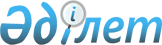 "2011 жылға арналған аудандық бюджет туралы" 2010 жылғы 29 желтоқсандағы № 27-2 шешімге өзгерістер мен толықтырулар енгізу туралы
					
			Күшін жойған
			
			
		
					Шығыс Қазақстан облысы Көкпекті аудандық мәслихатының 2011 жылғы 25 наурыздағы N 29-3/1 шешімі. Шығыс Қазақстан облысы Әділет департаментінің Көкпекті аудандық Әділет басқармасында 2011 жылғы 30 наурызда N 5-15-84 тіркелді. Шешімнің қабылдау мерзімінің өтуіне байланысты қолдану тоқтатылды (Көкпекті аудандық мәслихатының 2011 жылғы 29 желтоқсандағы N 238 хаты)      Ескерту. Шешімнің қабылдау мерзімінің өтуіне байланысты қолдану тоқтатылды (Көкпекті аудандық мәслихатының 2011.12.29 N 238 хаты).

      Қазақстан Республикасы Бюджет кодексінің 109-бабына, «Қазақстан Республикасындағы жергілікті мемлекеттік басқару және өзін-өзі басқару туралы» Қазақстан Республикасы Заңының 6-бабы 1-тармағының 1) тармақшасына, Шығыс Қазақстан облыстық мәслихатының «2011-2013 жылдарға арналған облыстық бюджет туралы» 2010 жылғы 24 желтоқсандағы № 26/310-IV шешімге өзгерістер мен толықтырулар енгізу туралы» 2011 жылғы 11 наурыздағы № 27/336-IV (Нормативтік құқықтық актілердің мемлекеттік тіркеу тізілімінде 2011 жылғы 17 наурыздағы № 2543 тіркелген) шешіміне сәйкес, Көкпекті аудандық мәслихаты ШЕШІМ ҚАБЫЛДАДЫ:



      1. «2011 жылға арналған аудандық бюджет туралы» Көкпекті аудандық мәслихатының 2010 жылғы 29 желтоқсандағы № 27-2 шешіміне (Нормативтік құқықтық актілерді мемлекеттік тіркеу тізілімінде № 5-15-79 тіркелген, «Жұлдыз» газетінің 2011 жылғы 27 қаңтардағы № 6, 2011 жылғы 6 ақпандағы № 9 сандарында жарияланды) мынадай өзгерістер мен толықтырулар енгізілсін:



      1) 1 тармақта:

      1) тармақшада «194089,0» сандары «318238,0» сандарымен ауыстырылсын;

      1 тармақ толықтырылсын:

      "бюджет қаражаттарының пайдаланылатын қалдықтары – 10172,5 мың теңге;";

      2) тармақшада «2680393,0» сандары «2809078,5» сандарымен ауыстырылсын;

      4) тармақшада «8500,0» сандары «6800» сандарымен ауыстырылсын;

      5) тармақшада «-22255,0» сандары «-24201,5» сандарымен ауыстырылсын;

      6) тармақшада «22255,0» сандары «24201,5» сандарымен ауыстырылсын;

      мынадай мазмұндағы 8 тармақшамен толықтырылсын:

      "трансферттер – 384,2 мың теңге.";



      2) 7 тармақта:

      1) тармақшада «3840,0» сандары «6816,0» сандарымен ауыстырылсын;

      5) тармақшада «27272,0» сандары «28272,0» сандарымен ауыстырылсын;

      6) тармақшада «2650,0» сандары «8900,0» сандарымен ауыстырылсын;

      7) тармақшада «4500,0» сандары «2950,0» сандарымен ауыстырылсын;

      8) тармақшада «31217,0» сандары «39297,0» сандарымен ауыстырылсын;

      9) тармақшада «3543,0» сандары «3707,0» сандарымен ауыстырылсын;

      10) тармақшада «27406,0» сандары «20485,0» сандарымен ауыстырылсын және 2 қосымшаға сәйкес жаңа редакцияда жазылсын;



      3) 7 тармақта 2 қосымшаға сәйкес мынадай мазмұндағы 19-27 тармақшаларымен толықтырылсын:

      "19) үйде оқытылатын мүгедек балаларды жабдықпен, бағдарламалық жасақтамамен қамтамасыз ету – 6707,0 мың теңге;

      20) Самар а. Болғанбаев атындағы орта мектепті күрделі жөндеуді аяқтауға - 7416,0 мың теңге;

      21) Көкпекті а. Мәдениет үйін күрделі жөндеу жұмыстарын аяқтауға – 41199,0 мың теңге;

      22) электрондық оқулықтар сатып алуға – 1800,0 мың теңге;

      23) жалпы білім беру мектептерін толық телефондандыруды ұйымдастыруға – 966,0 мың теңге;

      24) «Ауылдың гүлденуі – Қазақстанның гүлденуі» марафон – эстафетасын өткізуге – 2223,0 мың теңге;

      25) жалақыны ішінара субсидиялауға, қоныс аударуға субсидиялар беруге, жұмыспен қамту орталықтарын құруға берілетін ағымдағы нысаналы трансферттер – 12550,0 мың теңге;

      26) мектеп мұғалімдеріне және мектепке дейінгі білім беру ұйымдары тәрбиешілеріне біліктілік санаты үшін қосымша ақының мөлшерін арттыруға берілетін ағымдағы нысаналы трансферттер – 12289,0 мың теңге;

      27) жұмыспен қамту 2020 бағдарламасы шеңберінде инженерлік-коммуникациялық инфрақұрылымды дамытуға берілетін нысаналы даму трансферттері – 29000,0 мың теңге.»;



      4) аталған шешімнің 1, 2 қосымшалары осы шешімнің 1, 2 қосымшаларына сәйкес жаңа редакцияда жазылсын.



      2. Осы шешім 2011 жылғы 1 қаңтардан бастап қолданысқа енгізіледі.

       Сессия төрайымы                         Қ. Жұмажанова      Көкпекті аудандық

      мәслихатының хатшысы                   Л. Бочкарева 

Көкпекті аудандық мәслихатының

2011 жылғы 25 наурыздағы

№ 29-3/1 сессия шешіміне

1 қосымшаКөкпекті аудандық мәслихатының

2010 жылғы 29 желтоқсандағы

№ 27-2 сессия шешіміне

1 қосымша 2011 жылға арналған аудандық бюджет      Экономика және бюджетті

      жоспарлау бөлімі бастығының

      міндетін атқарушы                             З. Ахмерова

Көкпекті аудандық мәслихатының

2011 жылғы 25 наурыздағы

№ 29-3/1 сессия шешіміне

2 қосымшаКөкпекті аудандық мәслихатының

2010 жылғы 29 желтоқсандағы

№ 27-2 сессия шешіміне

2 қосымша Ағымдағы нысаналы трансферттер      Экономика және бюджетті

      жоспарлау бөлімі бастығының

      міндетін атқарушы                           З. Ахмерова
					© 2012. Қазақстан Республикасы Әділет министрлігінің «Қазақстан Республикасының Заңнама және құқықтық ақпарат институты» ШЖҚ РМК
				СанатСанатСанатСанатСанатСомасы

(мың теңге)СыныпСыныпСыныпСыныпСомасы

(мың теңге)СыныпшаСыныпшаСыныпшаСомасы

(мың теңге)ЕрекшелігіЕрекшелігіСомасы

(мың теңге)Кірістер атауыСомасы

(мың теңге)І. КІРІСТЕР2 813 932,01Салықтық түсімдер333 605,01Табысқа және капитал өсіміне табыс салығы140 679,02Жеке табыс салығы140 679,01Төлем көзінен салық салынатын табыстардан ұсталатын жеке табыс салығы120 679,02Төлем көзінен салық салынатын табыстардан ұсталынбайтын жеке табыс салығы15 000,03Қызметін біржолғы талон бойынша жүзеге асыратын жеке тұлғалардан алынатын жеке табыс салығы5 000,04Төлем көзінен салық салынатын шетелдік азаматтар табыстарынан ұсталатын жеке табыс салығы0,03Әлеуметтік салық122 044,01Әлеуметтік салық122 044,01Әлеуметтік салық122 044,04Меншікке салынатын салықтар58 625,01Мүлікке салынатын салықтар23 160,03Жер салығы6 165,04Көлік құралдарына салынатын салықтар26 300,05Бірыңғай жер салығы3 000,05Тауарларға, жұмыстарға және қызметтер көрсетуге салынатын салықтар8 810,02Акциздер3 565,03Табиғи және басқа ресурстарды пайдаланғаны үшін түсетін түсімдер2 450,04Кәсіпкерлік және кәсіби қызметті жүргізгені үшін алынатын алымдар2 755,05Ойын бизнесіне салық40,08Заңдық мәнді іс-әрекеттерді жасағаны және (немесе) оған уәкілеттігі бар мемлекеттік органдар немесе лауазымды адамдар құжаттар бергені үшін алынатын міндетті төлемдер3 447,01Мемлекеттік баж3 447,02Салықтық емес түсімдер2 550,01Мемлекеттік меншіктен түсетін түсімдер550,05Мемлекет меншігінде мүлікті жалға беруден түсетін кірістер550,04Коммуналдық меншіктегі мүлікті жалдаудан түсетін түсімдер550,06Басқа да салықтық емес түсімдер2 000,01Басқа да салықтық емес түсімдер2 000,03Негізгі капиталды сатудан түсетін түсімдер, соның ішінде13 845,03Жерді және материалдық емес активтерді сату13 845,01Жерді сату13 845,01Жер учаскелерін сатудан түсетін түсімдер13 845,04Трансферттердің түсімдері2 463 042,02Мемлекеттік басқарудың жоғары тұрған органдарынан түсетін трансферттер2 463 042,01Республикалық бюджеттен түсетін трансферттер171 965,01Ағымдағы нысаналы трансферттер138 465,02Нысаналы даму трансферттері33 500,02Облыстық бюджеттен түсетін трансферттер2 291 077,01Ағымдағы нысаналы трансферттер146 273,02Нысаналы даму трансферттері0,03Субвенциялар2 144 804,05Бюджеттік кредиттерді өтеу890,001Бюджеттік кредиттерді өтеу890,01Мемлекеттік бюджеттен берілген бюджеттік кредиттерді өтеу890,013Жеке тұлғаларға жергілікті бюджеттен берілген бюджеттік кредиттерді өтеу890,07Қарыз түсімі0,01Мемлекеттік ішкі қарыздар0,02Қарыз алу келісім-шарттары0,03Ауданның (облыстық маңызы бар қаланың) жергілікті атқарушы органы алатын қарыздар0,08Бюджет қаражаттарының пайдаланылатын қалдықтары10 172,51Бюджет қаражаты қалдықтары10 172,51Бюджет қаражатының бос қалдықтары10 172,51Бюджет қаражатының бос қалдықтары10 172,5Функционалдық топФункционалдық топФункционалдық топФункционалдық топФункционалдық топФункционалдық топСомасы

(мың теңге)Кіші функцияКіші функцияКіші функцияКіші функцияКіші функцияСомасы

(мың теңге)Бюджеттік бағдарламалардың әкімшісіБюджеттік бағдарламалардың әкімшісіБюджеттік бағдарламалардың әкімшісіБюджеттік бағдарламалардың әкімшісіСомасы

(мың теңге)БағдарламаБағдарламаБағдарламаСомасы

(мың теңге)Кіші бағдарламаКіші бағдарламаСомасы

(мың теңге)Шығыстар атауыСомасы

(мың теңге)ІІ. ШЫҒЫСТАР2 809 078,501Жалпы сипаттағы мемлекеттiк қызметтер282 960,01Мемлекеттiк басқарудың жалпы функцияларын орындайтын өкiлдi, атқарушы және басқа органдар260 220,0112Аудан (облыстық маңызы бар қала) мәслихатының аппараты11 955,0001Аудан (облыстық маңызы бар қала) мәслихатының қызметін қамтамасыз ету жөніндегі қызметтер11 955,0122Аудан (облыстық маңызы бар қала) әкімінің аппараты89 712,0001Аудан (облыстық маңызы бар қала) әкімінің қызметін қамтамасыз ету жөніндегі қызметтер89 248,0002Ақпараттық жүйелер құру99,0003Мемлекеттік органдардың күрделі шығыстары365,0123Қаладағы аудан, аудандық маңызы бар қала, кент, ауыл (село), ауылдық (селолық) округ әкімінің аппараты158 553,0001Қаладағы аудан, аудандық маңызы бар қаланың, кент, ауыл (село), ауылдық (селолық) округ әкімінің қызметін қамтамасыз ету жөніндегі қызметтер153 007,0022Мемлекеттік органдардың күрделі шығыстары5 546,02Қаржылық қызмет11 730,0452Ауданның (облыстық маңызы бар қаланың) қаржы бөлімі11 730,0001Аудандық бюджетті орындау және коммуналдық меншікті (облыстық маңызы бар қала) саласындағы мемлекеттік саясатты іске асыру жөніндегі қызметтер10 827,0003Салық салу мақсатында мүлікті бағалауды жүргізу200,0004Біржолғы талондарды беру жөніндегі жұмысты және біржолғы талондарды іске асырудан сомаларды жинаудың толықтығын қамтамасыз етуді ұйымдастыру200,0018Мемлекеттік органдардың күрделі шығыстары503,05Жоспарлау және статистикалық қызмет11 010,0453Ауданның (облыстық маңызы бар қаланың) экономика және бюджеттік жоспарлау бөлімі11 010,0001Экономикалық саясатты, мемлекеттік жоспарлау жүйесін қалыптастыру және дамыту және аудандық (облыстық маңызы бар қаланы) басқару саласындағы мемлекеттік саясатты іске асыру жөніндегі қызметтер11 010,002Қорғаныс8 307,01Әскери мұқтаждар8 307,0122Аудан (облыстық маңызы бар қала) әкімінің аппараты8 307,0005Жалпыға бірдей әскери міндетті атқару шеңберіндегі іс-шаралар5 007,02Төтенше жағдайлар жөнiндегi жұмыстарды ұйымдастыру3 300,0122Аудан (облыстық маңызы бар қала) әкімінің аппараты3 300,0006Аудан (облыстық маңызы бар қала) ауқымындағы төтенше жағдайлардың алдын алу және оларды жою3 000,0007Аудандық (қалалық) ауқымдағы дала өрттерінің, сондай-ақ мемлекеттік өртке қарсы қызмет органдары құрылмаған елдi мекендерде өрттердің алдын алу және оларды сөндіру жөніндегі іс-шаралар300,003Қоғамдық тәртіп, қауіпсіздік, құқықтық, сот, қылмыстық-атқару қызметі1 995,01Құқық қорғау қызметi1 995,0458Ауданның (облыстық маңызы бар қаланың) тұрғын үй-коммуналдық шаруашылығы, жолаушылар көлігі және автомобиль жолдары бөлімі1 995,0021Елдi мекендерде жол жүрісі қауiпсiздiгін қамтамасыз ету1 995,004Бiлiм беру1 738 596,01Мектепке дейiнгi тәрбие және оқыту64 221,0464Ауданның (облыстық маңызы бар қаланың) білім бөлімі64 221,0009Мектепке дейінгі тәрбие ұйымдарының қызметін қамтамасыз ету64 221,02Бастауыш, негізгі орта және жалпы орта білім беру1 612 515,0464Ауданның (облыстық маңызы бар қаланың) білім бөлімі1 612 515,0003Жалпы білім беру1 596 164,0006Балаларға қосымша білім беру16 351,0010Республикалық бюджеттен берілетін нысаналы трансферттердің есебінен білім берудің мемлекеттік жүйесіне оқытудың жаңа технологияларын енгізу0,09Бiлiм беру саласындағы өзге де қызметтер61 860,0464Ауданның (облыстық маңызы бар қаланың) білім бөлімі61 860,0001Жергілікті деңгейде білім беру саласындағы мемлекеттік саясатты іске асыру жөніндегі қызметтер7 627,0004Ауданның (облыстық маңызы бар қаланың) мемлекеттік білім беру мекемелерінде білім беру жүйесін ақпараттандыру6 124,0005Ауданның (облыстық маңызы бар қаланың) мемлекеттік білім беру мекемелері үшін оқулықтар мен оқу-әдiстемелiк кешендерді сатып алу және жеткізу16 002,0007Аудандық (қалалық) ауқымдағы мектеп олимпиадаларын және мектептен тыс іс-шараларды өткiзу4 715,0029Ауданның (облыстық маңызы бар қаланың) бюджет қаражаты есебінен0,0012Мемлекеттік органдардың күрделі шығыстары80,0015Жетім баланы (жетім балаларды) және ата-аналарының қамқорынсыз қалған баланы (балаларды) күтіп-ұстауға асыраушыларына ай сайынғы ақшалай қаражат төлемдері8 316,0011Республикалық бюджеттен берілетін трансферттер есебiнен8 316,0020Үйде оқытылатын мүгедек балаларды жабдықпен, бағдарламалық жасақтамамен қамтамасыз ету6 707,0011Республикалық бюджеттен берілетін трансферттер есебiнен6 707,0021Мектеп мұғалімдеріне және мектепке дейінгі білім беру ұйымдары тәрбиешілеріне біліктілік санаты үшін қосымша ақының мөлшерін арттыруға берілетін ағымдағы нысаналы трансферттер12 289,0011Республикалық бюджеттен берілетін трансферттер есебiнен12 289,0466Ауданның (облыстық маңызы бар қаланың) сәулет, қала құрылысы және құрылыс бөлімі0,0037Білім беру объектілерін салу және реконструкциялау0,0011Республикалық бюджеттен берілетін трансферттер есебiнен0,0015Жергілікті бюджет қаражаты есебінен0,005Денсаулық сақтау47,09Денсаулық сақтау саласындағы өзге де қызметтер47,0123Қаладағы аудан, аудандық маңызы бар қала, кент, ауыл (село), ауылдық (селолық) округ әкімінің аппараты47,0002Ерекше жағдайларда сырқаты ауыр адамдарды дәрігерлік көмек көрсететін ең жақын денсаулық сақтау ұйымына жеткізуді ұйымдастыру47,006Әлеуметтiк көмек және әлеуметтiк қамсыздандыру256 782,02Әлеуметтiк көмек224 765,0451Ауданның (облыстық маңызы бар қаланың) жұмыспен қамту және әлеуметтік бағдарламалар бөлімі224 765,0002Еңбекпен қамту бағдарламасы35 364,0100Қоғамдық жұмыстар25 223,0101Жұмыссыздарды кәсіптік даярлау және қайта даярлау1 707,0102Халықты жұмыспен қамту саласында азаматтарды әлеуметтік қорғау жөніндегі қосымша шаралар1 284,0103Республикалық бюджеттен ағымдағы нысаналы трансферттер есебінен әлеуметтік жұмыс орындар және жастар тәжірибесі бағдарламасын кеңейту0,0104Жұмыспен қамту 2020 бағдарламасына қатысушыларға мемлекеттік қолдау шараларын көрсету7 150,0004Ауылдық жерлерде тұратын денсаулық сақтау, білім беру, әлеуметтік қамтамасыз ету, мәдениет және спорт мамандарына отын сатып алуға Қазақстан Республикасының заңнамасына сәйкес әлеуметтік көмек көрсету12 887,0005Мемлекеттік атаулы әлеуметтік көмек38 910,0011Республикалық бюджеттен берілетін трансферттер есебiнен9 910,0015Жергілікті бюджет қаражаты есебінен29 000,0006Тұрғын үй көмегі8 000,0007Жергілікті өкілетті органдардың шешімі бойынша мұқтаж азаматтардың жекелеген топтарына әлеуметтік көмек56 382,0028Облыстық бюджеттен берілетін трансферттер есебінен47 382,0029Ауданның (облыстық маңызы бар қаланың) бюджет қаражаты есебінен9 000,0010Үйден тәрбиеленіп оқытылатын мүгедек балаларды материалдық қамтамасыз ету3 100,0014Мұқтаж азаматтарға үйде әлеуметтiк көмек көрсету35 901,0011Республикалық бюджеттен берілетін трансферттер есебiнен2 876,0015Жергілікті бюджет қаражаты есебінен33 025,001618 жасқа дейінгі балаларға мемлекеттік жәрдемақылар32 061,0011Республикалық бюджеттен берілетін трансферттер есебiнен5 361,0015Жергілікті бюджет қаражаты есебінен26 700,0017Мүгедектерді оңалту жеке бағдарламасына сәйкес, мұқтаж мүгедектерді міндетті гигиеналық құралдармен қамтамасыз етуге, және ымдау тілі мамандарының, жеке көмекшілердің қызмет көрсетуі2 160,09Әлеуметтiк көмек және әлеуметтiк қамтамасыз ету салаларындағы өзге де қызметтер32 017,0451Ауданның (облыстық маңызы бар қаланың) жұмыспен қамту және әлеуметтік бағдарламалар бөлімі32 017,0001Жергілікті деңгейде халық үшін әлеуметтік бағдарламаларды жұмыспен қамтуды қамтамасыз етуді іске асыру саласындағы мемлекеттік саясатты іске асыру жөніндегі қызметтер21 617,0011Жәрдемақыларды және басқа да әлеуметтік төлемдерді есептеу, төлеу мен жеткізу бойынша қызметтерге ақы төлеу2 700,0021Мемлекеттік органдардың күрделі шығыстары2 300,0023Жұмыспен қамту орталықтарының қызметін қамтамасыз ету5 400,0011Республикалық бюджеттен берілетін трансферттер есебiнен5 400,007Тұрғын үй-коммуналдық шаруашылық145 057,31Тұрғын үй шаруашылығы26 877,0458Ауданның (облыстық маңызы бар қаланың) тұрғын үй-коммуналдық шаруашылығы, жолаушылар көлігі және автомобиль жолдары бөлімі26 877,0003Мемлекеттік тұрғын үй қорының сақталуын ұйымдастыру7 000,0004Азаматтардың жекелеген санаттарын тұрғын үймен қамтамасыз ету19 450,0013Республикалық бюджеттен берілген кредиттер есебінен0,0015Жергілікті бюджет қаражаты есебінен19 450,0005Авариялық және ескі тұрғын үйлерді бұзу427,02Коммуналдық шаруашылық91 558,0123Қаладағы аудан, аудандық маңызы бар қала, кент, ауыл (село), ауылдық (селолық) округ әкімінің аппараты0,0014Елді мекендерді сумен жабдықтауды ұйымдастыру0,0458Ауданның (облыстық маңызы бар қаланың) тұрғын үй-коммуналдық шаруашылығы, жолаушылар көлігі және автомобиль жолдары бөлімі58 058,0012Сумен жабдықтау және су бөлу жүйесінің қызмет етуі20 128,0030Өңірлік жұмыспен қамту және кадрларды қайта даярлау стратегиясын іске асыру шеңберінде инженерлік коммуникациялық инфрақұрылымды жөндеу және елді-мекендерді көркейту37 930,0028Облыстық бюджеттен берілетін трансферттер есебінен25 287,0029Ауданның (облыстық маңызы бар қаланың) бюджет қаражаты есебінен12 643,0466Ауданның (облыстық маңызы бар қаланың) сәулет, қала құрылысы және құрылыс бөлімі33 500,0006Сумен жабдықтау жүйесін дамыту4 500,0011Республикалық бюджеттен берілетін трансферттер есебiнен4 500,0018Жұмыспен қамту 2020 бағдарламасы шеңберінде инженерлік коммуникациялық инфрақұрылымдардың дамуы29 000,0011Республикалық бюджеттен берілетін трансферттер есебiнен29 000,03Елді-мекендерді көркейту26 622,3123Қаладағы аудан, аудандық маңызы бар қала, кент, ауыл (село), ауылдық (селолық) округ әкімінің аппараты25 587,0008Елді мекендерде көшелерді жарықтандыру11 239,0009Елді мекендердің санитариясын қамтамасыз ету5 535,0010Жерлеу орындарын күтіп-ұстау және туысы жоқ адамдарды жерлеу716,0011Елді мекендерді абаттандыру мен көгалдандыру8 097,0458Ауданның (облыстық маңызы бар қаланың) тұрғын үй-коммуналдық шаруашылық, жолаушылар көлігі және автомобиль жолдары бөлімі1 035,3015Елдi мекендердегі көшелердi жарықтандыру0,0018Елдi мекендердi абаттандыру және көгалдандыру1 035,308Мәдениет, спорт, туризм және ақпараттық кеңістiк204 010,01Мәдениет саласындағы қызмет99 224,0455Ауданның (облыстық маңызы бар қаланың) мәдениет және тілдерді дамыту бөлімі99 224,0003Мәдени-демалыс жұмысын қолдау99 224,02Спорт18 748,0465Ауданның (облыстық маңызы бар қаланың) Дене шынықтыру және спорт бөлімі18 748,0005Ұлттық және бұқаралық спорт түрлерін дамыту6 273,0006Аудандық (облыстық маңызы бар қалалық) деңгейде спорттық жарыстар өткiзу5 120,0007Әртүрлi спорт түрлерi бойынша аудан (облыстық маңызы бар қала) құрама командаларының мүшелерiн дайындау және олардың облыстық спорт жарыстарына қатысуы7 355,03Ақпараттық кеңiстiк28 731,0455Ауданның (облыстық маңызы бар қаланың) мәдениет және тілдерді дамыту бөлімі20 462,0006Аудандық (қалалық) кiтапханалардың жұмыс iстеуi20 062,0007Мемлекеттік тілді және Қазақстан халықтарының басқа да тілдерін дамыту400,0456Ауданның (облыстық маңызы бар қаланың) ішкі саясат бөлімі8 269,0002Газеттер мен журналдар арқылы мемлекеттік ақпараттық саясат жүргізу жөніндегі қызметтер7 769,0005Телерадио хабарларын тарату арқылы мемлекеттік ақпараттық саясат жүргізу жөніндегі қызметтер500,09Мәдениет, спорт, туризм және ақпараттық кеңiстiктi ұйымдастыру жөнiндегi өзге де қызметтер57 307,0455Ауданның (облыстық маңызы бар қаланың) мәдениет және тілдерді дамыту бөлімі36 230,0001Жергілікті деңгейде тілдерді және мәдениетті дамыту саласындағы мемлекеттік саясатты іске асыру жөніндегі қызметтер6 230,0004Өңірлік жұмыспен қамту және кадрларды қайта даярлау стратегиясын іске асыру шеңберінде мәдениет объектілерін күрделі, ағымды жөндеу30 000,0027Республикалық бюджеттен берілетін трансферттер есебiнен0,0028Облыстық бюджеттен берілетін трансферттер есебінен20 000,0029Ауданның (облыстық маңызы бар қаланың) бюджет қаражаты есебінен10 000,0010Мемлекеттік органдардың күрделі шығыстары0,0456Ауданның (облыстық маңызы бар қаланың) ішкі саясат бөлімі14 043,0001Жергілікті деңгейде ақпарат, мемлекеттілікті нығайту және азаматтардың әлеуметтік сенімділігін қалыптастыру саласында мемлекеттік саясатты іске асыру жөніндегі қызметтер11 120,0003Жастар саясаты саласындағы өңірлік бағдарламаларды iске асыру2 723,0006Мемлекеттік органдардың күрделі шығыстары200,0465Ауданның (облыстық маңызы бар қаланың) Дене шынықтыру және спорт бөлімі7 034,0001Жергілікті деңгейде дене шынықтыру және спорт саласындағы мемлекеттік саясатты іске асыру жөніндегі қызметтер6 834,0004Мемлекеттік органдардың күрделі шығыстары200,010Ауыл, су, орман, балық шаруашылығы, ерекше қорғалатын табиғи аумақтар, қоршаған ортаны және жануарлар дүниесін қорғау, жер қатынастары68 190,01Ауыл шаруашылығы19 383,0453Ауданның (облыстық маңызы бар қаланың) экономика және бюджеттік жоспарлау бөлімі3 707,0099Республикалық бюджеттен берілетін нысаналы трансферттер есебінен ауылдық елді мекендер саласының мамандарын әлеуметтік қолдау шараларын іске асыру3 707,0474Ауданның (облыстық маңызы бар қаланың) ауыл шаруашылығы және ветеринария бөлімі15 676,0001Жергілікті деңгейде ауыл шаруашылығы және ветеринария саласындағы мемлекеттік саясатты іске асыру жөніндегі қызметтер15 526,0003Мемлекеттік органдардың күрделі шығыстары150,06Жер қатынастары9 510,0463Ауданның (облыстық маңызы бар қаланың) жер қатынастары бөлімі9 510,0001Аудан (облыстық маңызы бар қала) аумағында жер қатынастарын реттеу саласындағы мемлекеттік саясатты іске асыру жөніндегі қызметтер8 100,0006Аудандық маңызы бар қалалардың, кенттердiң, ауылдардың (селолардың), ауылдық (селолық) округтердiң шекарасын белгiлеу кезiнде жүргiзiлетiн жерге орналастыру0,0007Мемлекеттік органдардың күрделі шығыстары1 410,09Ауыл, су, орман, балық шаруашылығы және қоршаған ортаны қорғау мен жер қатынастары саласындағы өзге де қызметтер39 297,0458Ауданның (облыстық маңызы бар қаланың) тұрғын үй-коммуналдық шаруашылығы, жолаушылар көлігі және автомобиль жолдары бөлімі0,0010Өңірлік жұмыспен қамту және кадрларды қайта даярлау стратегиясын іске асыру шеңберінде ауылдарда (селоларда), ауылдық (селолық) округтерде әлеуметтік жобаларды қаржыландыру0,0027Республикалық бюджеттен берілетін трансферттер есебiнен0,0028Облыстық бюджеттен берілетін трансферттер есебінен0,0029Ауданның (облыстық маңызы бар қаланың) бюджет қаражаты есебінен0,0474Ауданның (облыстық маңызы бар қаланың) ауыл шаруашылығы және ветеринария бөлімі39 297,0013Эпизоотияға қарсы іс-шаралар жүргізу39 297,011Өнеркәсіп, сәулет, қала құрылысы және құрылыс қызметі7 838,02Сәулет, қала құрылысы және құрылыс қызметі7 838,0466Ауданның (облыстық маңызы бар қаланың) сәулет, қала құрылысы және құрылыс бөлімі7 838,0001Құрылыс, облыс қалаларының, аудандарының және елді мекендерінің сәулеттік бейнесін жақсарту саласындағы мемлекеттік саясатты іске асыру және ауданның (облыстық маңызы бар қаланың) аумағын оңтайлы және тиімді қалалық құрылысты игеруді қамтамасыз ету жөніндегі қызметтер7 838,0015Мемлекеттік органдардың күрделі шығыстары0,012Көлiк және коммуникация76 224,01Автомобиль көлiгi75 504,0458Ауданның (облыстық маңызы бар қаланың) тұрғын үй-коммуналдық шаруашылығы, жолаушылар көлігі және автомобиль жолдары бөлімі75 504,0023Автомобиль жолдарының жұмыс істеуін қамтамасыз ету75 504,0011Республикалық бюджеттен берілетін трансферттер есебiнен0,0015Жергілікті бюджет қаражаты есебінен75 504,09Көлiк және коммуникациялар саласындағы өзге де қызметтер720,0458Ауданның (облыстық маңызы бар қаланың) тұрғын үй-коммуналдық шаруашылығы, жолаушылар көлігі және автомобиль жолдары бөлімі720,0024Кентiшiлiк (қалаiшiлiк) және ауданiшiлiк қоғамдық жолаушылар тасымалдауын ұйымдастыру720,013Басқалар18 688,03Кәсiпкерлiк қызметтi қолдау және бәсекелестікті қорғау6 908,0469Ауданның (облыстық маңызы бар қаланың) кәсіпкерлік бөлімі6 908,0001Жергілікті деңгейде кәсіпкерлік пен өнеркәсіпті дамыту саласындағы мемлекеттік саясатты іске асыру жөніндегі қызметтер6 758,0004Мемлекеттік органдардың күрделі шығыстары150,09Басқалар11 780,0452Ауданның (облыстық маңызы бар қаланың) қаржы бөлімі860,0012Ауданның (облыстық маңызы бар қаланың) жергілікті атқарушы органының резерві860,0100Ауданның (облыстық маңызы бар қаланың) аумағындағы табиғи және техногендік сипаттағы төтенше жағдайларды жоюға арналған ауданның (облыстық маңызы бар қаланың) жергілікті атқарушы органының төтенше резерві350,0101Шұғыл шығындарға арналған ауданның (облыстық маңызы бар қаланың) жергілікті атқарушы органының резерві510,0458Ауданның (облыстық маңызы бар қаланың) тұрғын үй-коммуналдық шаруашылығы, жолаушылар көлігі және автомобиль жолдары бөлімі10 608,0001Жергілікті деңгейде тұрғын үй-коммуналдық шаруашылығы, жолаушылар көлігі және автомобиль жолдары саласындағы мемлекеттік саясатты іске асыру жөніндегі қызметтер10 233,0013Мемлекеттік органдардың күрделі шығыстары375,0451Ауданның (облыстық маңызы бар қаланың) жұмыспен қамту және әлеуметтік бағдарламалар бөлімі312,0022«Бизнестің жол картасы - 2020» бағдарламасы шеңберінде жеке кәсіпкерлікті қолдау312,011Республикалық бюджеттен берілетін трансферттер есебiнен312,015Трансферттер384,21Трансферттер384,2452Ауданның (облыстық маңызы бар қаланың) қаржы бөлімі384,2006Нысаналы пайдаланылмаған (толық пайдаланылмаған) трансферттерді қайтару384,2020Бюджет саласындағы еңбекақы төлеу қорының өзгеруіне байланысты жоғары тұрған бюджеттерге берілетін ағымдағы нысаналы трансферттер0,0024Мемлекеттік органдардың функцияларын мемлекеттік басқарудың төмен тұрған деңгейлерінен жоғарғы деңгейлерге беруге байланысты жоғары тұрған бюджеттерге берілетін ағымдағы нысаналы трансферттер0,0ІІІ. Таза бюджеттік несиелендіру22 255,010Ауыл, су, орман, балық шаруашылығы, ерекше қорғалатын табиғи аумақтар, қоршаған ортаны және жануарлар дүниесін қорғау, жер қатынастары22 255,01Ауыл шаруашылығы22 255,0453Аудан (облыстық маңызы бар қаланың) экономика және бюджетті жоспарлау бөлімі22 255,0006Ауылдық елді мекендердің әлеуметтік саласының мамандарын әлеуметтік қолдау шараларын іске асыру үшін бюджеттік кредиттер22 255,0IV. Қаржы активтері операциясының сальдосы6 800,0Қаржы активтерін табу6 800,0139Басқалар6 800,0452Ауданның (облыстық маңызы бар қаланың) қаржы бөлімі6 800,0014Заңды тұлғалардың жарғылық капиталын қалыптастыру немесе ұлғайту6 800,0V. Бюджет дефициті (профициті)-24 201,5VI. Дефицитті қаржыландыру (профицитті қолдану)24 201,516Қарыздарды өтеу890,01Қарыздарды өтеу890,0452Ауданның (облыстық маңызы бар қаланың) қаржы бөлімі890,0008Жергiлiктi атқарушы органның жоғары тұрған бюджет алдындағы борышын өтеу890,0000Жергiлiктi атқарушы органның жоғары тұрған бюджет алдындағы борышын өтеу890,0№АтауларыСомасы

(мың теңге)1Азаматтардың жеке категорияларына (ҰОС ардагерлеріне, соғыс мүгедектеріне, соғыс ардагерлері және соғыс мүгедектерімен теңестірілгендерге, соғыс жесірлеріне) материалдық көмек көрсетуге68162Ауғаныстанда қаза болғандар отбасыларына материалдық көмек көрсетуге3003Қазақстан Республикасы алдында сіңірген еңбегі бар зейнеткерлерге материалдық көмек көрсетуге484Облыс алдында сіңірген еңбегі бар зейнеткерлерге материалдық көмек көрсетуге965Тұрмысы нашар отбасыларының балаларына жоғары оқу орындарына оқуға көмек көрсетуге (оқу ақысы, стипендия, жатақханада тұруға)282726«Алтын алқа», «Күміс алқа» алқаларымен марапатталған немесе бұрын «Ардақты ана» атағын алған және «Ана даңқы» 1, 2 дәрежелі орденімен марапатталған көп балалы аналарға бір жолғы материалдық көмек беруге890074 немесе одан да көп бірге тұратын кәмелеттік жасқа толмаған балалары бар көп балалы аналарға бір жолғы материалдық көмек көрсетуге29508Эпизоотияға қарсы іс-шаралар жүргізуге392979Ауылдық елді мекендер сала мамандарын әлеуметтік қолдау шараларын іске асыруға370710Негізгі орта және жалпы орта білім беретін мемлекеттік мекемелердегі физика, химия, биология кабинеттерін оқу жабдығымен жарақтандыруға2048511Өңірлік жұмыспен қамту және кадрларды қайта даярлау стратегиясын іске асыру шеңберінде аудандық маңызы бар автомобиль жолдарын, қала және елді-мекендер көшелерін жөндеу және ұстауға2528712Өңірлік жұмыспен қамту және кадрларды қайта даярлау стратегиясын іске асыру шеңберінде мәдениет объектілерін күрделі, ағымды жөндеуге2000013Ауылдық елді мекендер сала мамандарын әлеуметтік қолдау шараларын іске асыруға бюджеттік кредиттер2225514Мектепке дейінгі білім беру ұйымдарында мемлекеттік білім беру тапсырысын іске асыруға3192615Арнайы әлеуметтік көмекке287616Жетім балаларды күтіп ұстауға831617Бизнестің жол картасы- 202031218Тассай ауылының су құбыры желілерінің және қондырғыларының құрылысы" жобасы бойынша жобалау-сметалық құжаттама әзірлеу450019Үйде оқытылатын мүгедек балаларды жабдықпен,бағдарламалық жасақтамамен қамтамасыз ету670720Самар а. Болғанбаев атындағы орта мектепті күрделі жөндеуді аяқтауға741621Көкпекті а. Мәдениет үйін күрделі жөндеу жұмыстарын аяқтауға4119922Электрондық оқулықтар сатып алуға180023Жалпы білім беру мектептерін толық телефондандыруды ұйымдастыруға96624«Ауылдың гүлденуі - Қазақстанның гүлденуі» марафон-эстафетасын өткізуге222325Жалақыны ішінара субсидиялауға, қоныс аударуға субсидиялар беруге, жұмыспен қамту орталықтарын құруға берілетін ағымдағы нысаналы трансферттер соның ішінде:12550Жалақыны ішінара субсидиялау7150Жұмыспен қамту орталықтарын құру540026Мектеп мұғалімдеріне және мектепке дейінгі білім беру ұйымдары тәрбиешілеріне біліктілік санаты үшін қосымша ақының мөлшерін арттыруға берілетін ағымдағы нысаналы трансферттер1228927Жұмыспен қамту 2020 бағдарламасы шеңберінде инженерлік-коммуникациялық инфрақұрылымды дамытуға берілетін нысаналы даму трансферттері29000Жиыны340493